МУНИЦИПАЛЬНОЕ БЮДЖЕТНОЕ ДОШКОЛЬНОЕ ОБРАЗОВАТЕЛЬНОЕ УЧРЕЖДЕНИЕ «БЕРЕЗОВСКИЙ ДЕТСКИЙ САД № 2»Образовательная программа дошкольного образования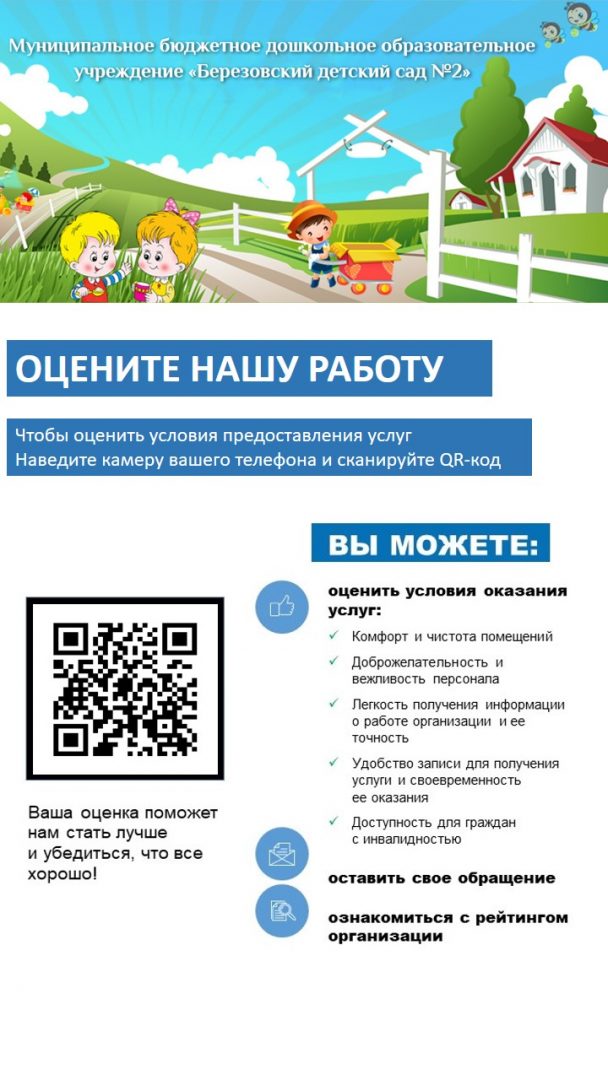 Программа спроектирована с учетом ФОП ДО и ФГОС ДО, особенностей образовательного учреждения, региона и муниципалитета, образовательных потребностей воспитанников и запросов родителей (законных представителей).Определяет цель, задачи, планируемые результаты, содержание и организацию образовательного процесса на ступени дошкольного образованияЦель программыРазностороннее развитие ребёнка в период дошкольного детства с учётом возрастных и индивидуальных особенностей на основе духовно-нравственных ценностей       российского народа, исторических и национально - культурных традиций.К традиционным российским духовно-нравственным ценностям относятся, прежде всего, жизнь, достоинство, права и свободы человека, патриотизм, гражданственность, служение Отечеству и ответственность за его судьбу, высокие нравственные идеалы, крепкая семья, созидательный труд, приоритет духовного над материальным, гуманизм, милосердие, справедливость, коллективизм, взаимопомощь и взаимоуважение, историческая память и преемственность поколений, единство народов России (Пункт 5 Основ государственной политики по сохранению и укреплению традиционных российских духовно- нравственных ценностей, утверждённых Указом Президента Российской Федерации от 9 ноября 2022 г. № 809 (Собрание законодательства Российской Федерации, 2022, № 46, ст.7977).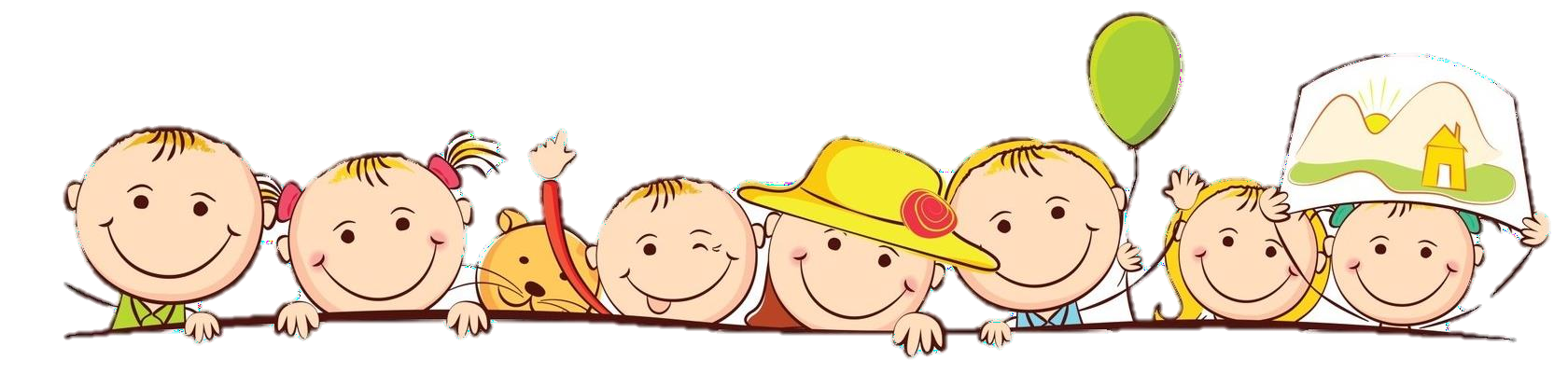 В дошкольное учреждение принимаются дети от 2-х м до 7-ми лет                     включительно в группы полного дня пребывания, согласно Правилам приема детей в дошкольные учреждения Березовского района на основании направления, выданного Муниципальным отделом образования администрации Березовского района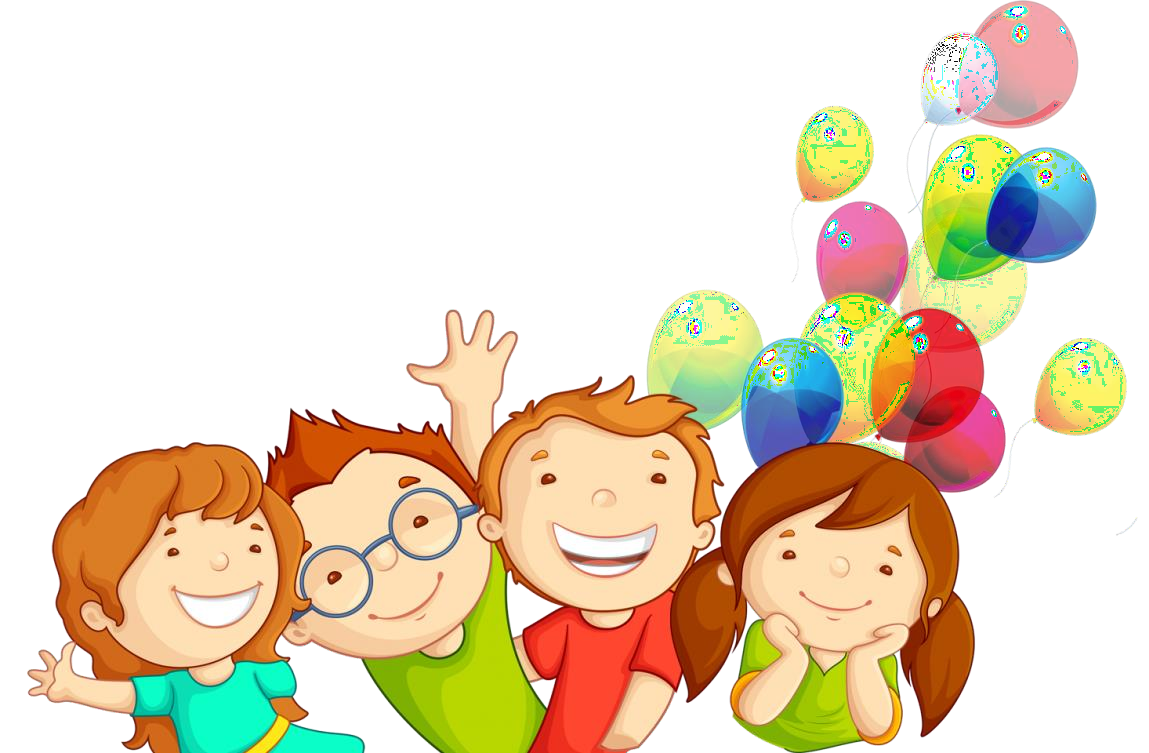 Условия реализации программыМатериально- технические-Соответствуютсанитарным нормам, правилам пожарной безопасности, возрастным ииндивидуальным особенностям детей-Каждая группа имеет пространственную среду, оборудование, учебные комплекты в соответствиис возрастом детейРазвивающая предметно- пространственная среда-Обеспечивает возможность общения и совместной деятельности детей и взрослых,двигательной активности, возможности для уединения-Соответствует возрастным возможностям детей-Предполагает возможность изменений от образовательной ситуации-Доступность, безопасностьПсихолого – педагогические-Уважение к человеческому достоинству детей, формирование и     поддержка их положительной самооценки-Использование форм и методов работы, соответствующих возрасту,индивидуальным особенностям-Построение образовательнойдеятельности на основе взаимодействия взрослых с детьми-Поддержка доброжелательного отношения детей к друг другу-Возможность выбора детьми видовдеятельности, общения-Защита детей от всех форм физического и психического насилия-Поддержка родителей в воспитании детей, вовлечение семей в образовательнуюдеятельностьКадровыеДошкольное учреждение полностью укомплектовано кадрами.Воспитательно- образовательную работу осуществляют 15 педагогов: из них 10 воспитателей испециалисты: 1 старшийвоспитатель, 1 педагог- психолог, 1 учитель – логопед, 1 инструктор по физической культуре, 1 музыкальныйруководитель.Все педагоги дошкольного учреждения имеют педагогическое образованиеОбязательная часть образовательной программыОбщий  объем	обязательной	части Программы	рассчитывается	в             соответствии с возрастом	воспитанников, основными направлениями их развития,  спецификой дошкольного образования и включает время,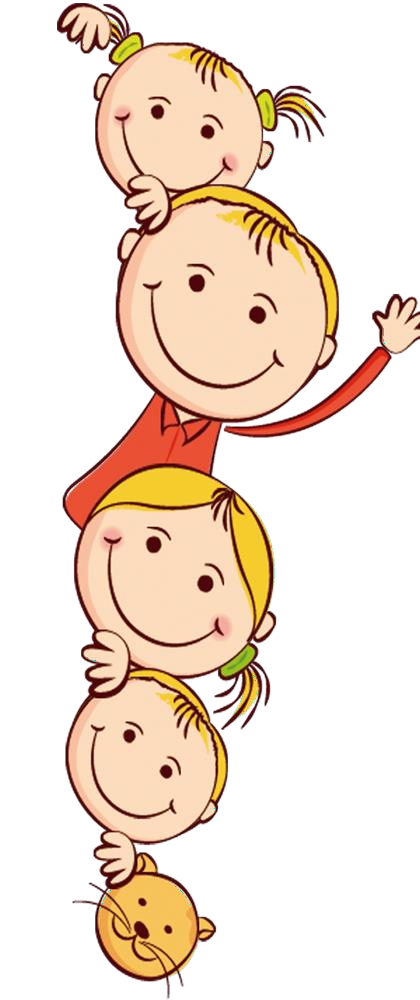 отведенное на:Организацию различных видов детской деятельности Режимные моментыСамостоятельную деятельностьВзаимодействие с родителямиНаправления развития и образования детей (образовательные области)Социально-коммуникативное развитие направлено на приобщение детей к ценностям «Родина», «Природа»,«Семья», «Человек», «Жизнь», «Милосердие», «Добро», «Дружба», «Сотрудничество», «Труд». Задачи: - воспитание уважения к своей семье, своему населенному пункту, родному краю, своей стране - воспитание уважительного отношения к другим людям детям и взрослым (родителям (законным представителям), педагогам, соседям и другим), вне зависимости от их этнической и национальной принадлежности - воспитание ценностного отношения к культурному наследию своего народа, к нравственным и культурным традициям России- содействие становлению целостной картины мира, основанной на представлениях о добре и зле, красоте и уродстве, правде и лжи- воспитание социальных чувств и навыков: способности к сопереживанию, общительности, дружелюбия, сотрудничества, умения соблюдать правила, активной личностной позиции; - создание условий для возникновения у ребёнка нравственного, социально значимого поступка, приобретения ребёнком опыта милосердия и заботы - поддержка трудового усилия, привычки к доступному дошкольнику напряжению физических, умственных и нравственных сил для решения трудовой задачи- формирование способности бережно и уважительно относиться к результатам своего труда и труда других людей.Познавательное развитие предполагает - развитие интересов детей, любознательности и познавательной мотивации -формирование познавательных действий, становление сознания-развитие воображения и творческой активности -формирование первичных представлений о себе, других людях, объектах окружающего мира, о свойствах и отношениях объектов окружающего мира (форме, цвете, размере, материале, звучании, ритме, темпе, количестве, числе, части и целом, пространстве и времени, движении и покое, причинах и следствиях и др.), о малой родине и Отечестве, представлений о социокультурных ценностях нашего народа, об отечественных традициях и праздниках, о планете Земля как общем доме  людей, об особенностях ее природы, многообразии стран и народов мира.Речевое развитие направлено на приобщение детей к ценностям «Культура» и «Красота», что предполагает: - владение формами речевого этикета, отражающими принятые в обществе правила и нормы культурного поведения;  - воспитание отношения к родному языку как ценности, умения чувствовать красоту языка, стремления говорить красиво (на правильном, богатом, образном языке).Художественно-эстетическое развитие направлено на приобщение детей к ценностям «Культура» и «Красота», что  предполагает: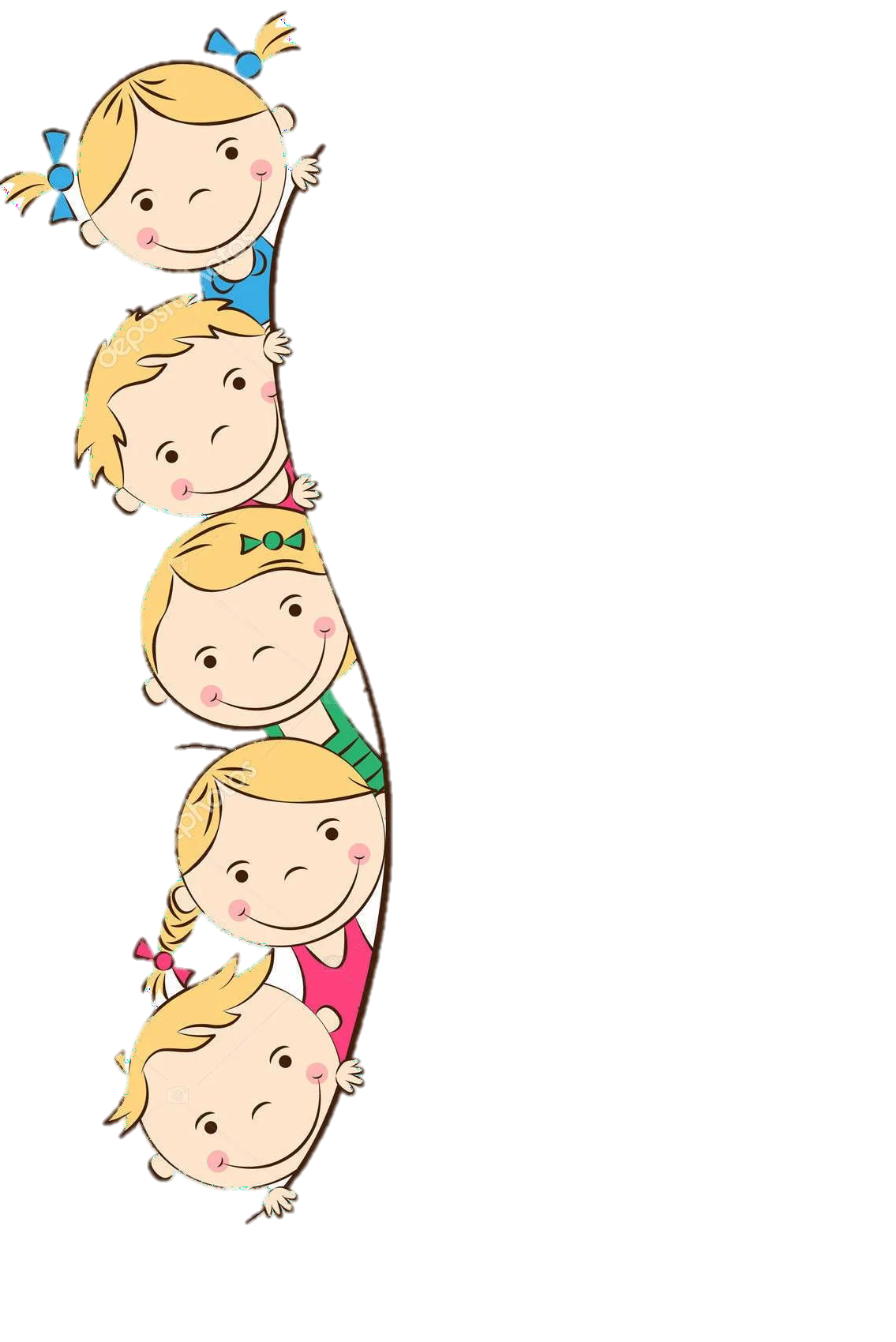 -воспитание эстетических чувств (удивления, радости, восхищения) к различным объектам и явлениям окружающего мира (природного, бытового, социального), к произведениям разных видов, жанров и стилей искусства (в соответствии с возрастными особенностями)-приобщение к традициям и великому культурному наследию российского народа, шедеврам мировой художественной культуры-становление эстетического, эмоционально-ценностного отношения к окружающему миру для гармонизации внешнего и внутреннего мира ребёнка-создание условий для раскрытия детьми базовых ценностей и их проживания в разных видах художественно - творческой деятельности-формирование целостной картины мира на основе интеграции интеллектуального и эмоционально-образного способов его освоения детьми-создание условий для выявления, развития и реализации творческого потенциала каждого ребёнка с учётом его индивидуальности, поддержка его готовности к творческой самореализации и сотворчеству с другими людьми (детьми и взрослыми)Физическое развитие направлено на приобщение детей к ценностям «Жизнь», «Здоровье», что предполагает:-воспитание	осознанного отношения к жизни как основоположной ценности и здоровью как совокупности физического, духовного и социального благополучия человека-формирование у ребёнка возрастосообразных представлений и знаний в области физической культуры, здоровья и безопасного образа жизни-становление эмоционально-ценностного отношения к здоровому образу жизни, физическим упражнениям, подвижным играм, закаливанию организма, гигиеническим нормам и правилам-воспитание активности, самостоятельности, самоуважения, коммуникабельности, уверенности и других личностных качеств-приобщение детей к ценностям,	нормам и знаниям физической культуры в целях их физического развития и  саморазвития-формирование у ребёнка основных гигиенических навыков, представлений о здоровом образе жизни.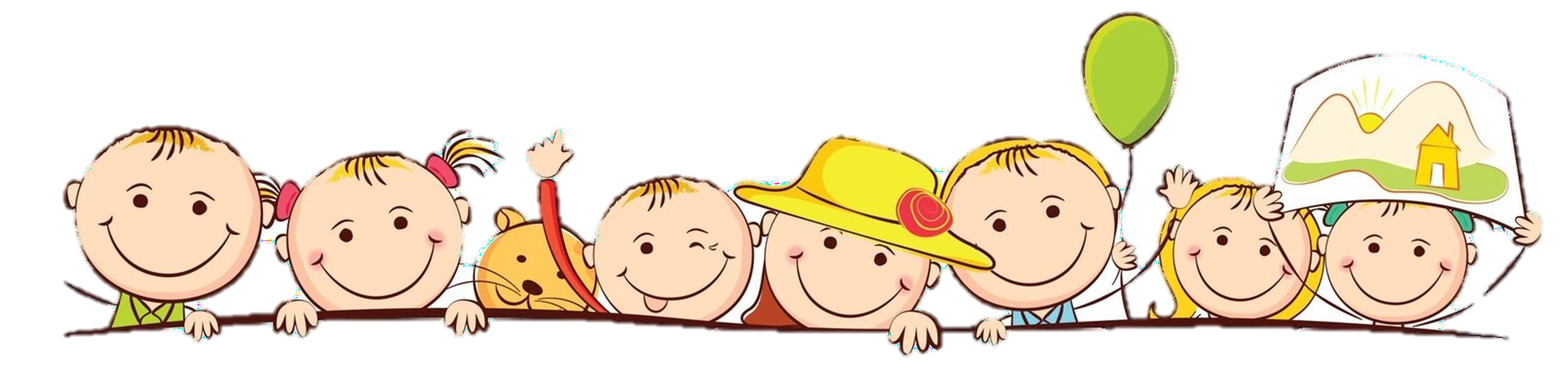 Особенности взаимодействия с семьями воспитанниковПРИНЦИПЫ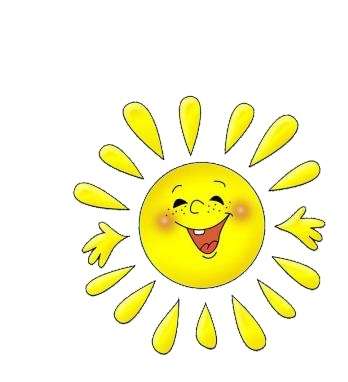 единый подход к процессу воспитания ребёнка	открытость дошкольного учреждения для родителейвзаимное доверие во взаимоотношениях педагогов иродителейуважение и доброжелательность друг к другудифференцированный подход каждой семьеравная ответственность родителей ипедагоговЗАДАЧИформирование психолого- педагогических знанийродителей	приобщение родителей к участию в жизни детскогосада 	оказание помощи семьям воспитанников в развитии,воспитании и обучении детейРабота с родителямиРодительские собранияАнкетированиеКонсультации индивидуальные и групповые Совместная	деятельность	в	рамках	проектовПривлечение к  участию в конкурсах, акциях, выставках, мастер-классахНаглядная	информация	(стенды, семейные и групповые фотоальбомы, фоторепортажи «Из жизни группы» )Проведение совместных праздников развлечений, спортивных мероприятийДни открытых дверейСтраница на сайте дошкольного учреждения и ВКонтактеС полным текстом образовательной программы можно ознакомиться на сайте МБДОУ «Березовский детский сад № 2» http://дс2.беробр.рф/osnovnaya-obshheobrazovatelnaya-programma-obrazovatelnaya-programma-doshkolnogo-obrazovaniya/